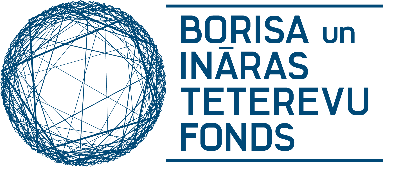 Устав программы «Советы специалиста по компьютерам для некоммерческих организаций в Риге»Цель программы: оказание поддержки деятельности обществ, фондов и религиозных организаций, делая их работу эффективнее посредством использования компьютеров, офисной техники и связанных с ними программ обеспечения. В рамках программы Фонд Бориса и Инары Тетеревых (далее по тексту – Фонд) оказывает поддержку в виде оплаченных услуг ИТ-специалиста для организаций, несущих общественную пользу (далее по тексту – Организации), которые действуют на территории города Риги и используют для обеспечения своей деятельности от 1 до 5 компьютеров. Включенные в программу услуги ИТ-специалиста доступны на латышском и русском языках. Включенные в программу услуги описаны в Приложении 1 к данному Уставу.Выбранным организациям поддержка выделяется на один год с возможным продлением этого срока. В первый год существования программы поддержка будет оказана максимум 20 организациям. Условия для заявителей проектовПроектную заявку может подать Организация:которая зарегистрирована в Латвии в соответствии с нормативными актами о обществах, фондах и религиозных организациях, и чье место деятельности и/или офис находятся на территории города Риги;которой присвоен статус общественного блага (sabiedriskā labuma statuss) по меньшей мере в одной из следующих сфер деятельности: (a) благотворительность, (b) защита прав человека, (c) защита среды, (d) развитие гражданского общества, (e) содействие образованию и науке, (f) содействие культуре, (g) содействие здоровью и профилактика болезней; (h) повышение социального благосостояния общества, в особенности нуждающихся и социально мало защищенных лиц;в чьей собственности имеются от 1 до 5 компьютеров, которые либо находятся в офисе организации, либо являются переносными и при необходимости могут быть доставлены в офис Фонда в Риге. В отдельных случаях могут быть рассмотрены заявки от организаций, владеющих более чем пятью компьютерами; которая владеет необходимыми для развития своей деятельности человеческими ресурсами и компетенцией, но чью деятельность усложняет нехватка профессиональной информации для содержания и обслуживания технического оборудования (компьютера, принтера, рутера, программного обеспечения и т.п.);которая имеет по меньшей мере один год опыта активной деятельности и играет важную роль в жизни своего города или района. Проектная поддержка не предусмотрена:для обслуживание личного (домашнего) компьютера представителя Организации;для оказания услуги по месту жительства представителя Организации (специалист по компьютерам оказывает услугу либо в офисе Организации, либо в офисе Фонда); для обучения пользования компьютером или установленным на нем программным обеспечениям (например, электронной почтой, программами Word и Excel, основам пользования Интернетом); для оплаты услуг специалиста по компьютерам, выбранного самой Организацией;для оплаты покупки новых или замены старых технических деталей оборудования; для оплаты создания и содержания домашней страницы.Подача и оценка заявок, заключение договоровФонд принимает проектные заявки в любое время. Организация соблюдает условие о том, что договор об оказании поддержки может быть заключен в течение одного месяца с момента подачи заявки. Чтобы подать заявку на получение поддержки, организация должна заполнить формуляр заявки Приложения 2 данного Устава, который нужно в электронном виде выслать по адресу ITsupport@teterevufonds.lv.Проектная заявка рассматривается в течение 3 недель. Во время оценки во внимание берутся: обоснованность просьбы о поддержке, размер охваченной деятельностью Организации целевой аудитории, репутация Организации и потенциал деятельности. Во время оценки Фонд может организовать очные встречи с представителем Организации. Если выделенное на конкретный календарный год финансирование программы закончилось, Фонд имеет право на время прекратить прием новых заявок. В случае подтверждения поддержки, с Организацией заключается договор на один год, с возможностью его продления. Оказание и получение услуги фиксируется один раз в месяц посредством акта. 